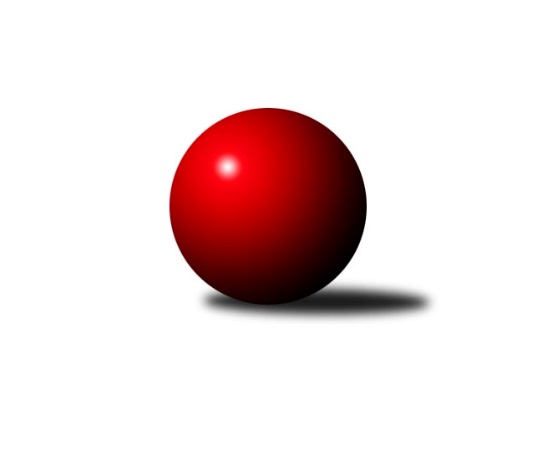 Č.10Ročník 2022/2023	22.1.2023Nejlepšího výkonu v tomto kole: 2664 dosáhlo družstvo: SKK Podbořany BKrajský přebor Ústeckého kraje 2022/2023Výsledky 10. kolaSouhrnný přehled výsledků:Sokol Spořice	- TJ Lokomotiva Žatec	3:5	2247:2283	5.0:7.0	21.1.SK Verneřice B	- SKK Bílina	2:6	2420:2428	5.0:7.0	21.1.SKK Podbořany B	- TJ Teplice Letná B	6:2	2664:2532	8.0:4.0	21.1.TJ Lokomotiva Ústí n. L. C	- Sokol Ústí n. L.		dohrávka		1.2.Tabulka družstev:	1.	SKK Podbořany B	9	7	2	0	49.0 : 23.0 	65.0 : 43.0 	 2528	16	2.	SKK Bílina	9	7	0	2	49.0 : 23.0 	65.5 : 42.5 	 2468	14	3.	TJ Lokomotiva Žatec	9	5	2	2	44.0 : 28.0 	58.5 : 49.5 	 2395	12	4.	TJ Elektrárny Kadaň B	8	5	1	2	39.0 : 25.0 	53.0 : 43.0 	 2480	11	5.	Sokol Ústí n. L.	8	5	0	3	35.0 : 29.0 	47.5 : 48.5 	 2366	10	6.	TJ Teplice Letná B	9	4	0	5	33.0 : 39.0 	51.5 : 56.5 	 2449	8	7.	Sokol Spořice	9	2	1	6	29.0 : 43.0 	51.5 : 56.5 	 2386	5	8.	TJ Lokomotiva Ústí n. L. C	8	1	0	7	19.0 : 45.0 	39.5 : 56.5 	 2314	2	9.	SK Verneřice B	9	0	0	9	15.0 : 57.0 	36.0 : 72.0 	 2302	0Podrobné výsledky kola:	 Sokol Spořice	2247	3:5	2283	TJ Lokomotiva Žatec	Václav Kordulík	 	 155 	 171 		326 	 0:2 	 404 	 	204 	 200		Václav Tajbl st.	Jiří Wetzler	 	 169 	 196 		365 	 0:2 	 403 	 	180 	 223		Iveta Ptáčková	Horst Schmiedl	 	 192 	 206 		398 	 1:1 	 377 	 	193 	 184		Zdeněk Ptáček st.	Gustav Marenčák	 	 180 	 187 		367 	 2:0 	 350 	 	172 	 178		Dominik Manga	Jaroslav Štěpánek	 	 186 	 183 		369 	 0:2 	 400 	 	188 	 212		Šárka Uhlíková	Štefan Kutěra	 	 219 	 203 		422 	 2:0 	 349 	 	179 	 170		Jiří Jarolímrozhodčí: Štefan KutěraNejlepší výkon utkání: 422 - Štefan Kutěra	 SK Verneřice B	2420	2:6	2428	SKK Bílina	Kamila Ledwoňová	 	 223 	 196 		419 	 2:0 	 390 	 	197 	 193		Lukáš Uhlíř	David Sekyra	 	 209 	 213 		422 	 1:1 	 388 	 	210 	 178		Martin Vích	Daniel Žemlička	 	 202 	 206 		408 	 1:1 	 409 	 	225 	 184		Jitka Šálková	Hana Machová	 	 197 	 184 		381 	 0:2 	 403 	 	208 	 195		Pavlína Černíková	Pavlína Sekyrová	 	 179 	 195 		374 	 0:2 	 387 	 	189 	 198		Jiří Pavelka	Ladislav Moravec	 	 203 	 213 		416 	 1:1 	 451 	 	239 	 212		Martin Čechorozhodčí: Radek MachNejlepší výkon utkání: 451 - Martin Čecho	 SKK Podbořany B	2664	6:2	2532	TJ Teplice Letná B	David Marcelly	 	 206 	 216 		422 	 1:1 	 427 	 	219 	 208		Jindřich Formánek	Kryštof Turek	 	 209 	 215 		424 	 1:1 	 444 	 	207 	 237		Michal Horňák	Kamil Srkal	 	 206 	 217 		423 	 2:0 	 391 	 	197 	 194		Josef Jiřinský	Nela Šuterová	 	 222 	 244 		466 	 1:1 	 451 	 	228 	 223		Tomáš Čecháček	Vladislav Krusman	 	 238 	 248 		486 	 2:0 	 391 	 	201 	 190		Martin Lukeš	Pavel Stupka	 	 207 	 236 		443 	 1:1 	 428 	 	215 	 213		Vojtěch Filiprozhodčí: Zdeněk AusbuherNejlepší výkon utkání: 486 - Vladislav KrusmanPořadí jednotlivců:	jméno hráče	družstvo	celkem	plné	dorážka	chyby	poměr kuž.	Maximum	1.	Nela Šuterová 	SKK Podbořany B	443.50	297.9	145.6	3.6	4/5	(482)	2.	Zdeněk Hošek 	TJ Elektrárny Kadaň B	436.75	300.3	136.5	4.4	5/5	(499)	3.	Martin Dolejší 	TJ Teplice Letná B	436.58	300.1	136.5	4.8	4/6	(474)	4.	Kamil Srkal 	SKK Podbořany B	432.69	303.0	129.7	7.2	4/5	(460)	5.	Petr Bílek 	Sokol Ústí n. L.	431.75	279.6	152.2	4.3	3/4	(444)	6.	Martin Čecho 	SKK Bílina	430.25	294.3	136.0	8.2	5/6	(452)	7.	Barbora Ambrová 	TJ Elektrárny Kadaň B	427.30	286.0	141.3	6.1	5/5	(453)	8.	Vladislav Krusman 	SKK Podbořany B	426.80	296.5	130.3	7.9	5/5	(486)	9.	Štefan Kutěra 	Sokol Spořice	425.42	296.2	129.3	8.1	6/6	(461)	10.	Antonín Onderka 	TJ Elektrárny Kadaň B	421.44	293.3	128.2	6.3	4/5	(477)	11.	Zdeněk Vítr 	SKK Bílina	420.56	288.0	132.6	7.8	4/6	(455)	12.	Pavlína Černíková 	SKK Bílina	420.17	291.2	128.9	5.6	6/6	(449)	13.	David Marcelly 	SKK Podbořany B	419.25	292.9	126.4	9.1	4/5	(455)	14.	Martin Lukeš 	TJ Teplice Letná B	415.25	290.3	125.0	8.0	4/6	(437)	15.	Tomáš Čecháček 	TJ Teplice Letná B	414.40	290.7	123.7	8.1	5/6	(451)	16.	Václav Tajbl  st.	TJ Lokomotiva Žatec	414.04	292.3	121.7	7.7	5/5	(457)	17.	Lukáš Uhlíř 	SKK Bílina	413.60	291.4	122.2	7.7	5/6	(463)	18.	Kateřina Ambrová 	TJ Elektrárny Kadaň B	411.65	280.3	131.4	7.2	5/5	(467)	19.	Josef Jiřinský 	TJ Teplice Letná B	411.29	289.3	122.0	8.0	6/6	(455)	20.	Jiří Pavelka 	SKK Bílina	410.47	279.7	130.8	7.2	5/6	(438)	21.	Ladislav Moravec 	SK Verneřice B	409.88	279.8	130.1	8.6	4/5	(434)	22.	Petr Kunt  ml.	Sokol Ústí n. L.	409.70	294.0	115.8	9.6	4/4	(448)	23.	Marcela Bořutová 	TJ Lokomotiva Ústí n. L. C	409.50	284.7	124.8	7.8	6/6	(445)	24.	Petr Andres 	Sokol Spořice	408.94	286.9	122.1	8.6	6/6	(436)	25.	Šárka Uhlíková 	TJ Lokomotiva Žatec	406.80	290.4	116.4	8.7	5/5	(454)	26.	Petr Kunt  st.	Sokol Ústí n. L.	404.75	287.2	117.6	9.8	4/4	(422)	27.	Nataša Triščová 	TJ Elektrárny Kadaň B	404.58	283.6	121.0	11.1	4/5	(433)	28.	Zdeněk Ptáček  st.	TJ Lokomotiva Žatec	403.36	289.7	113.7	8.2	5/5	(460)	29.	Jitka Šálková 	SKK Bílina	403.08	294.3	108.8	11.5	4/6	(424)	30.	Jindřich Formánek 	TJ Teplice Letná B	400.83	280.7	120.2	8.8	6/6	(447)	31.	Zdeněk Rauner 	TJ Lokomotiva Ústí n. L. C	398.70	277.0	121.7	7.6	5/6	(471)	32.	Iveta Ptáčková 	TJ Lokomotiva Žatec	398.56	280.4	118.2	9.1	5/5	(437)	33.	Robert Ambra 	TJ Elektrárny Kadaň B	397.87	271.9	125.9	7.0	5/5	(421)	34.	Jiří Jarolím 	TJ Lokomotiva Žatec	397.30	284.9	112.4	10.4	5/5	(443)	35.	Miroslav Zítka 	SK Verneřice B	395.47	276.5	118.9	10.1	5/5	(423)	36.	Jindřich Wolf 	Sokol Ústí n. L.	395.44	279.2	116.3	10.2	4/4	(431)	37.	Horst Schmiedl 	Sokol Spořice	395.33	278.0	117.3	10.2	6/6	(424)	38.	Václav Kordulík 	Sokol Spořice	395.33	279.1	116.3	10.4	4/6	(443)	39.	Karel Bouša 	TJ Teplice Letná B	394.75	281.8	113.0	10.0	4/6	(433)	40.	Kristýna Ausbuherová 	SKK Podbořany B	394.13	292.4	101.8	14.0	4/5	(418)	41.	Zuzana Tiličková 	TJ Lokomotiva Ústí n. L. C	391.25	275.7	115.6	10.9	4/6	(433)	42.	Pavlína Sekyrová 	SK Verneřice B	390.36	279.5	110.8	9.0	5/5	(412)	43.	Kamila Ledwoňová 	SK Verneřice B	388.36	282.6	105.7	10.9	5/5	(419)	44.	Gustav Marenčák 	Sokol Spořice	387.92	274.2	113.8	11.8	6/6	(432)	45.	Milan Hnilica 	TJ Teplice Letná B	387.92	279.3	108.6	13.0	4/6	(412)	46.	Jaroslav Vorlický 	TJ Lokomotiva Ústí n. L. C	386.50	275.5	111.0	12.3	4/6	(413)	47.	Lubomír Ptáček 	TJ Lokomotiva Žatec	386.08	280.8	105.3	8.8	4/5	(406)	48.	David Sekyra 	SK Verneřice B	382.68	274.9	107.8	11.5	5/5	(422)	49.	Martin Vích 	SKK Bílina	379.07	274.7	104.4	11.9	5/6	(425)	50.	Patrik Bílek 	Sokol Ústí n. L.	378.25	274.0	104.3	12.4	4/4	(413)	51.	Alexandr Moróc 	TJ Lokomotiva Ústí n. L. C	376.50	268.3	108.3	14.8	4/6	(404)	52.	Jiří Wetzler 	Sokol Spořice	376.22	274.6	101.7	13.3	6/6	(402)	53.	Zdenek Ramajzl 	TJ Lokomotiva Ústí n. L. C	366.06	262.7	103.4	9.1	6/6	(465)	54.	Květuše Strachoňová 	TJ Lokomotiva Ústí n. L. C	364.67	274.8	89.8	14.3	6/6	(423)	55.	Petr Kuneš 	Sokol Ústí n. L.	363.13	270.6	92.5	15.0	4/4	(402)	56.	Hana Machová 	SK Verneřice B	340.04	258.4	81.6	17.8	5/5	(381)		Pavel Stupka 	SKK Podbořany B	455.38	304.4	151.0	2.9	2/5	(471)		Michal Horňák 	TJ Teplice Letná B	444.00	315.0	129.0	9.0	1/6	(444)		Kryštof Turek 	SKK Podbořany B	433.67	302.8	130.8	6.0	3/5	(461)		Vojtěch Filip 	TJ Teplice Letná B	428.00	316.0	112.0	9.0	1/6	(428)		Roman Moucha 	SKK Bílina	426.00	302.5	123.5	11.5	2/6	(431)		Marek Půta 	SKK Podbořany B	425.17	290.3	134.8	7.0	3/5	(459)		Tomáš Rabas 	TJ Teplice Letná B	416.00	300.0	116.0	6.0	1/6	(416)		Kristýna Vorlická 	TJ Lokomotiva Ústí n. L. C	413.00	297.0	116.0	7.0	1/6	(413)		Jitka Jindrová 	Sokol Spořice	412.50	283.5	129.0	5.5	2/6	(434)		Pavel Bidmon 	TJ Elektrárny Kadaň B	410.00	299.0	111.0	8.0	1/5	(410)		Slavomír Suchý 	TJ Lokomotiva Ústí n. L. C	409.00	303.0	106.0	8.0	1/6	(409)		David Bouša 	TJ Teplice Letná B	407.00	285.3	121.7	8.3	3/6	(428)		Jan Brhlík  st.	TJ Teplice Letná B	401.00	283.5	117.5	7.0	1/6	(406)		Jaroslav Filip 	TJ Teplice Letná B	400.00	275.0	125.0	11.0	1/6	(400)		Jaroslav Seifert 	TJ Elektrárny Kadaň B	399.50	270.5	129.0	8.0	2/5	(450)		Daniel Žemlička 	SK Verneřice B	399.00	278.0	121.0	7.8	1/5	(408)		Jitka Sottnerová 	TJ Lokomotiva Ústí n. L. C	396.50	283.5	113.0	13.0	2/6	(420)		Vlastimil Heryšer 	SKK Podbořany B	395.00	295.0	100.0	11.5	2/5	(399)		Ladislav Elis  ml.	SK Verneřice B	385.00	271.0	114.0	12.0	1/5	(385)		Petr Staněk 	Sokol Ústí n. L.	385.00	285.0	100.0	10.0	1/4	(385)		Pavel Nováček 	Sokol Ústí n. L.	375.00	252.0	123.0	5.0	1/4	(375)		Jaroslav Štěpánek 	Sokol Spořice	369.00	286.0	83.0	16.0	1/6	(369)		Josef Šíma 	SKK Bílina	365.00	248.0	117.0	10.0	1/6	(365)		Petr Vokálek 	Sokol Spořice	364.00	268.0	96.0	11.0	1/6	(364)		Milan Schoř 	Sokol Ústí n. L.	363.00	261.0	102.0	17.0	1/4	(372)		Jiřina Kařízková 	Sokol Spořice	363.00	272.0	91.0	13.0	1/6	(363)		Vlastimil Procházka 	SKK Podbořany B	359.50	277.5	82.0	18.5	2/5	(375)		Dominik Manga 	TJ Lokomotiva Žatec	356.83	263.7	93.2	14.5	2/5	(372)		Milan Mestek 	Sokol Spořice	339.00	242.0	97.0	13.0	1/6	(339)Sportovně technické informace:Starty náhradníků:registrační číslo	jméno a příjmení 	datum startu 	družstvo	číslo startu23796	Michal Horňák	21.01.2023	TJ Teplice Letná B	1x
Hráči dopsaní na soupisku:registrační číslo	jméno a příjmení 	datum startu 	družstvo	19767	Jaroslav Štěpánek	21.01.2023	Sokol Spořice	24832	Kryštof Turek	21.01.2023	SKK Podbořany B	25380	David Marcelly	21.01.2023	SKK Podbořany B	25427	Nela Šuterová	21.01.2023	SKK Podbořany B	26870	Dominik Manga	21.01.2023	TJ Lokomotiva Žatec	26766	David Sekyra	21.01.2023	SK Verneřice B	Program dalšího kola:11. kolo1.2.2023	st	17:00	TJ Lokomotiva Ústí n. L. C - Sokol Ústí n. L. (dohrávka z 10. kola)	4.2.2023	so	9:00	Sokol Ústí n. L. - SK Verneřice B	4.2.2023	so	9:00	TJ Teplice Letná B - TJ Lokomotiva Ústí n. L. C				TJ Lokomotiva Žatec - -- volný los --	4.2.2023	so	14:00	SKK Podbořany B - TJ Elektrárny Kadaň B	Nejlepší šestka kola - absolutněNejlepší šestka kola - absolutněNejlepší šestka kola - absolutněNejlepší šestka kola - absolutněNejlepší šestka kola - dle průměru kuželenNejlepší šestka kola - dle průměru kuželenNejlepší šestka kola - dle průměru kuželenNejlepší šestka kola - dle průměru kuželenNejlepší šestka kola - dle průměru kuželenPočetJménoNázev týmuVýkonPočetJménoNázev týmuPrůměr (%)Výkon2xVladislav KrusmanPodbořany B4863xMartin ČechoBílina115.214513xNela ŠuterováPodbořany B4662xZdeněk RaunerLok. Ústí C114.224632xZdeněk RaunerLok. Ústí C4631xVladislav KrusmanPodbořany B113.534862xTomáš ČecháčekTeplice B4513xNela ŠuterováPodbořany B108.864662xMartin ČechoBílina4515xŠtefan KutěraSokol Spořice108.684221xMichal HorňákTeplice B4441xPavel NováčekSok. Ústí107.81437